DEPARTMENT OF HEALTH SERVICES	STATE OF Division of Medicaid Services	DHS 107.13(2), Wis. Admin. CodeF-11103 (10/2008)FORWARDHEALTHOUTPATIENT MENTAL HEALTH ASSESSMENT AND TREATMENT / RECOVERY PLANThe use of this form is voluntary and optional and may be used in place of the consumer’s assessment and treatment/recovery plan.Continued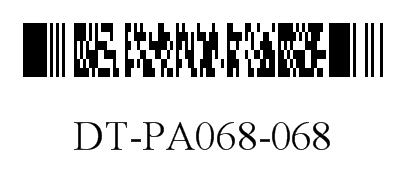 OUTPATIENT MENTAL HEALTH ASSESSMENT AND TREATMENT/RECOVERY PLAN	Page 2 of 3F-11103 (10/2008) ContinuedOUTPATIENT MENTAL HEALTH ASSESSMENT AND TREATMENT/RECOVERY PLAN	Page 3 of 3F-11103 (10/2008) *The outpatient psychotherapy clinic certification standards requiring the consumer to approve and sign the treatment plan and agree with the clinician on a course of treatment, Wis. Admin. Code § DHS 36.16(3), will be met if this form is signed by the consumer/legal guardian for children.SECTION I — INITIAL ASSESSMENT / REASSESSMENT Date of initial assessment / reassessment (MM/DD/CCYY) Date of initial assessment / reassessment (MM/DD/CCYY) Presenting ProblemPresenting ProblemDiagnosis (Use current Diagnostic and Statistical Manual of Mental Disorders [DSM] / Diagnostic Classification of Mental Health and Developmental Disorders of Infancy and Early Childhood [DC: 0-3] code and description.)Axis I Axis IAxis II Axis IIAxis III Axis III Axis IV (List psychosocial / environment problems.)   Axis IV (List psychosocial / environment problems.) Axis V (Current Global Assessment of Functioning [GAF].) Axis V (Current Global Assessment of Functioning [GAF].) Symptoms (List consumer’s symptoms in support of given DSM / DC:0-3 diagnoses.)  Symptoms (List consumer’s symptoms in support of given DSM / DC:0-3 diagnoses.)        Severity of Symptoms     Mild           Moderate	  SevereStrength-Based Assessment (Include current and historical biopsychosocial data and how these factors will affect treatment. Also include mental status, developmental and intellectual functioning, school / vocational, cultural, social, spiritual, medical, past and current traumas, substance use / dependence and outcome of treatment, and past mental health treatments and outcomes.) Strength-Based Assessment 5.	Describe the consumer’s unique perspective and own words about how he or she views his or her recovery, experience, challenges, strengths, needs, recovery goals, priorities, preferences, values, and lifestyle of the consumer, areas of functional impairment, family and community support, and needs.Describe the consumer’s unique perspective and own words    What do you anticipate as barriers / strengths toward progress and independent functioning? What do you anticipate as barriers / strengths toward progress and independent functioning?  SECTION I — INITIAL ASSESSMENT / REASSESSMENT (Continued)SECTION I — INITIAL ASSESSMENT / REASSESSMENT (Continued)SECTION I — INITIAL ASSESSMENT / REASSESSMENT (Continued)SECTION I — INITIAL ASSESSMENT / REASSESSMENT (Continued)7.	Has there been a consultation to clarify diagnosis / treatment?       Yes        No If so, by whom?  Psychiatrist	     Ph.D. Psychologist	     Master’s-Level Psychotherapist    Other (Specify)  Specify  Advanced Practice Nurse Prescriber-Psych / Mental Health Specialty  Substance Abuse Counselor Date of latest consultation (MM/DD/CCYY) Date of latest consultation (MM/DD/CCYY) Provide results of consultation or attach report, if available.  Provide results of consultation or attach report, if available.  7.	Has there been a consultation to clarify diagnosis / treatment?       Yes        No If so, by whom?  Psychiatrist	     Ph.D. Psychologist	     Master’s-Level Psychotherapist    Other (Specify)  Specify  Advanced Practice Nurse Prescriber-Psych / Mental Health Specialty  Substance Abuse Counselor Date of latest consultation (MM/DD/CCYY) Date of latest consultation (MM/DD/CCYY) Provide results of consultation or attach report, if available.  Provide results of consultation or attach report, if available.  7.	Has there been a consultation to clarify diagnosis / treatment?       Yes        No If so, by whom?  Psychiatrist	     Ph.D. Psychologist	     Master’s-Level Psychotherapist    Other (Specify)  Specify  Advanced Practice Nurse Prescriber-Psych / Mental Health Specialty  Substance Abuse Counselor Date of latest consultation (MM/DD/CCYY) Date of latest consultation (MM/DD/CCYY) Provide results of consultation or attach report, if available.  Provide results of consultation or attach report, if available.  7.	Has there been a consultation to clarify diagnosis / treatment?       Yes        No If so, by whom?  Psychiatrist	     Ph.D. Psychologist	     Master’s-Level Psychotherapist    Other (Specify)  Specify  Advanced Practice Nurse Prescriber-Psych / Mental Health Specialty  Substance Abuse Counselor Date of latest consultation (MM/DD/CCYY) Date of latest consultation (MM/DD/CCYY) Provide results of consultation or attach report, if available.  Provide results of consultation or attach report, if available.  SECTION II — SUBSEQUENT ASSESSMENTS Not required when Initial Assessment section is completed. This section must be completed for subsequent reviews.  SECTION II — SUBSEQUENT ASSESSMENTS Not required when Initial Assessment section is completed. This section must be completed for subsequent reviews.  SECTION II — SUBSEQUENT ASSESSMENTS Not required when Initial Assessment section is completed. This section must be completed for subsequent reviews.  SECTION II — SUBSEQUENT ASSESSMENTS Not required when Initial Assessment section is completed. This section must be completed for subsequent reviews.  8.   Indicate any changes in Elements 1-7, including the current GAF, change in diagnoses (five axes), and symptoms in support of new diagnosis, including mental status.  Indicate any changes in Elements 1-7, including the current GAF, change in diagnoses (five axes), and symptoms in support of new diagnosis, including mental status.  8.   Indicate any changes in Elements 1-7, including the current GAF, change in diagnoses (five axes), and symptoms in support of new diagnosis, including mental status.  Indicate any changes in Elements 1-7, including the current GAF, change in diagnoses (five axes), and symptoms in support of new diagnosis, including mental status.  8.   Indicate any changes in Elements 1-7, including the current GAF, change in diagnoses (five axes), and symptoms in support of new diagnosis, including mental status.  Indicate any changes in Elements 1-7, including the current GAF, change in diagnoses (five axes), and symptoms in support of new diagnosis, including mental status.  8.   Indicate any changes in Elements 1-7, including the current GAF, change in diagnoses (five axes), and symptoms in support of new diagnosis, including mental status.  Indicate any changes in Elements 1-7, including the current GAF, change in diagnoses (five axes), and symptoms in support of new diagnosis, including mental status.  9.	Describe current symptoms / problems.         Anxiousness	  Homicidal	  Oppositional	  Somatic Complaints         Appetite Disruption	  Hopelessness	  Panic Attacks	  Substance Use         Decreased Energy	  Hyperactivity	  Paranoia	  Suicidal         Delusions	  Impaired Concentration	  Phobias	  Tangential         Depressed Mood	  Impaired Memory	  Police Contact	  Tearful         Disruption of Thoughts	  Impulsiveness	  Poor Judgment	  Violence         Dissociation	  Irritability	  School / Home / Community Issues	  Worthlessness         Elevated Mood 	  Manic	  Self-Injury         Guilt	  Obsessions / Compulsions	  Sexual Issues         Hallucinations	  Occupational Problems 	  Sleeplessness         Other  Other9.	Describe current symptoms / problems.         Anxiousness	  Homicidal	  Oppositional	  Somatic Complaints         Appetite Disruption	  Hopelessness	  Panic Attacks	  Substance Use         Decreased Energy	  Hyperactivity	  Paranoia	  Suicidal         Delusions	  Impaired Concentration	  Phobias	  Tangential         Depressed Mood	  Impaired Memory	  Police Contact	  Tearful         Disruption of Thoughts	  Impulsiveness	  Poor Judgment	  Violence         Dissociation	  Irritability	  School / Home / Community Issues	  Worthlessness         Elevated Mood 	  Manic	  Self-Injury         Guilt	  Obsessions / Compulsions	  Sexual Issues         Hallucinations	  Occupational Problems 	  Sleeplessness         Other  Other9.	Describe current symptoms / problems.         Anxiousness	  Homicidal	  Oppositional	  Somatic Complaints         Appetite Disruption	  Hopelessness	  Panic Attacks	  Substance Use         Decreased Energy	  Hyperactivity	  Paranoia	  Suicidal         Delusions	  Impaired Concentration	  Phobias	  Tangential         Depressed Mood	  Impaired Memory	  Police Contact	  Tearful         Disruption of Thoughts	  Impulsiveness	  Poor Judgment	  Violence         Dissociation	  Irritability	  School / Home / Community Issues	  Worthlessness         Elevated Mood 	  Manic	  Self-Injury         Guilt	  Obsessions / Compulsions	  Sexual Issues         Hallucinations	  Occupational Problems 	  Sleeplessness         Other  Other9.	Describe current symptoms / problems.         Anxiousness	  Homicidal	  Oppositional	  Somatic Complaints         Appetite Disruption	  Hopelessness	  Panic Attacks	  Substance Use         Decreased Energy	  Hyperactivity	  Paranoia	  Suicidal         Delusions	  Impaired Concentration	  Phobias	  Tangential         Depressed Mood	  Impaired Memory	  Police Contact	  Tearful         Disruption of Thoughts	  Impulsiveness	  Poor Judgment	  Violence         Dissociation	  Irritability	  School / Home / Community Issues	  Worthlessness         Elevated Mood 	  Manic	  Self-Injury         Guilt	  Obsessions / Compulsions	  Sexual Issues         Hallucinations	  Occupational Problems 	  Sleeplessness         Other  OtherSECTION III — TREATMENT / RECOVERY PLAN Based on strength-based assessments.SECTION III — TREATMENT / RECOVERY PLAN Based on strength-based assessments.SECTION III — TREATMENT / RECOVERY PLAN Based on strength-based assessments.SECTION III — TREATMENT / RECOVERY PLAN Based on strength-based assessments.10.  Treatment plan, as agreed upon with consumer.  Short term (Three months)  Short term Long term (Within the next year)  Long term (Within the next year)  Specify objectives utilized to meet the goals.  Specify objectives utilized to meet the goals.  Indicate modality (Individual [I], group [G], family [F], other [O]) after each objective. Indicate modality (Individual [I], group [G], family [F], other [O]) after each objective. 10.  Treatment plan, as agreed upon with consumer.  Short term (Three months)  Short term Long term (Within the next year)  Long term (Within the next year)  Specify objectives utilized to meet the goals.  Specify objectives utilized to meet the goals.  Indicate modality (Individual [I], group [G], family [F], other [O]) after each objective. Indicate modality (Individual [I], group [G], family [F], other [O]) after each objective. 10.  Treatment plan, as agreed upon with consumer.  Short term (Three months)  Short term Long term (Within the next year)  Long term (Within the next year)  Specify objectives utilized to meet the goals.  Specify objectives utilized to meet the goals.  Indicate modality (Individual [I], group [G], family [F], other [O]) after each objective. Indicate modality (Individual [I], group [G], family [F], other [O]) after each objective. 10.  Treatment plan, as agreed upon with consumer.  Short term (Three months)  Short term Long term (Within the next year)  Long term (Within the next year)  Specify objectives utilized to meet the goals.  Specify objectives utilized to meet the goals.  Indicate modality (Individual [I], group [G], family [F], other [O]) after each objective. Indicate modality (Individual [I], group [G], family [F], other [O]) after each objective. What are the therapist / consumer agreed-upon signs of improved functioning? As reported by  As reported byDescribe progress since last review as agreed-upon with consumer, or lack thereof, on each goal. For children, provide caregiver’s report.Changes in Goals / Objectives1What are the therapist / consumer agreed-upon signs of improved functioning? Describe progress since last review as agreed-upon with consumer, or lack thereof, on each goal. For children, provide caregiver’s report.Changes in Goals / ObjectivesSECTION III — TREATMENT / RECOVERY PLAN (Continued)SECTION III — TREATMENT / RECOVERY PLAN (Continued)SECTION III — TREATMENT / RECOVERY PLAN (Continued)SECTION III — TREATMENT / RECOVERY PLAN (Continued)SECTION III — TREATMENT / RECOVERY PLAN (Continued)What are the therapist / consumer agreed-upon signs of improved functioning?As reported by  As reported by  Describe progress since last review as agreed-upon with consumer, or lack thereof, on each goal. For children, provide caregiver’s report.Describe progress since last review as agreed-upon with consumer, or lack thereof, on each goal. For children, provide caregiver’s report.Identify changes in goals / objectives.2What are the therapist / consumer agreed-upon signs of improved functioning?Describe progress since last review as agreed-upon with consumer, or lack thereof, on each goal. For children, provide caregiver’s report.Describe progress since last review as agreed-upon with consumer, or lack thereof, on each goal. For children, provide caregiver’s report.Identify changes in goals / objectives.3What are the therapist / consumer agreed-upon signs of improved functioning?Describe progress since last review as agreed-upon with consumer, or lack thereof, on each goal. For children, provide caregiver’s report.Describe progress since last review as agreed-upon with consumer, or lack thereof, on each goal. For children, provide caregiver’s report.Identify changes in goals / objectives.How are consumer’s strengths being utilized?  How are consumer’s strengths being utilized?  If little or no progress is reported, discuss why you believe further treatment is needed and how you plan to address the need for continued treatment. What strategies will you, as the therapist, use to assist the consumer in meeting his / her goals? If progress is reported, give rationale for continued services.   Discuss why you believe further treatment is needed and how you plan to address the need for continued treatment.Is consumer taking any psychoactive medication?   	Yes 	No       Date of last medication check  (MM/DD/CCYY) MM/DD/CCYY       List psychoactive medications and dosages.       Medication and Dosages   Medication and Dosages			Target Symptoms   Target Symptoms 	Medication and Dosages   Medication and Dosages		Target Symptoms   Target Symptoms 	Medication and Dosages   Medication and Dosages		Target Symptoms   Target Symptoms 	Is informed consent current for all medications?       Yes         NoHow are consumer’s strengths being utilized?  How are consumer’s strengths being utilized?  If little or no progress is reported, discuss why you believe further treatment is needed and how you plan to address the need for continued treatment. What strategies will you, as the therapist, use to assist the consumer in meeting his / her goals? If progress is reported, give rationale for continued services.   Discuss why you believe further treatment is needed and how you plan to address the need for continued treatment.Is consumer taking any psychoactive medication?   	Yes 	No       Date of last medication check  (MM/DD/CCYY) MM/DD/CCYY       List psychoactive medications and dosages.       Medication and Dosages   Medication and Dosages			Target Symptoms   Target Symptoms 	Medication and Dosages   Medication and Dosages		Target Symptoms   Target Symptoms 	Medication and Dosages   Medication and Dosages		Target Symptoms   Target Symptoms 	Is informed consent current for all medications?       Yes         NoHow are consumer’s strengths being utilized?  How are consumer’s strengths being utilized?  If little or no progress is reported, discuss why you believe further treatment is needed and how you plan to address the need for continued treatment. What strategies will you, as the therapist, use to assist the consumer in meeting his / her goals? If progress is reported, give rationale for continued services.   Discuss why you believe further treatment is needed and how you plan to address the need for continued treatment.Is consumer taking any psychoactive medication?   	Yes 	No       Date of last medication check  (MM/DD/CCYY) MM/DD/CCYY       List psychoactive medications and dosages.       Medication and Dosages   Medication and Dosages			Target Symptoms   Target Symptoms 	Medication and Dosages   Medication and Dosages		Target Symptoms   Target Symptoms 	Medication and Dosages   Medication and Dosages		Target Symptoms   Target Symptoms 	Is informed consent current for all medications?       Yes         NoHow are consumer’s strengths being utilized?  How are consumer’s strengths being utilized?  If little or no progress is reported, discuss why you believe further treatment is needed and how you plan to address the need for continued treatment. What strategies will you, as the therapist, use to assist the consumer in meeting his / her goals? If progress is reported, give rationale for continued services.   Discuss why you believe further treatment is needed and how you plan to address the need for continued treatment.Is consumer taking any psychoactive medication?   	Yes 	No       Date of last medication check  (MM/DD/CCYY) MM/DD/CCYY       List psychoactive medications and dosages.       Medication and Dosages   Medication and Dosages			Target Symptoms   Target Symptoms 	Medication and Dosages   Medication and Dosages		Target Symptoms   Target Symptoms 	Medication and Dosages   Medication and Dosages		Target Symptoms   Target Symptoms 	Is informed consent current for all medications?       Yes         NoHow are consumer’s strengths being utilized?  How are consumer’s strengths being utilized?  If little or no progress is reported, discuss why you believe further treatment is needed and how you plan to address the need for continued treatment. What strategies will you, as the therapist, use to assist the consumer in meeting his / her goals? If progress is reported, give rationale for continued services.   Discuss why you believe further treatment is needed and how you plan to address the need for continued treatment.Is consumer taking any psychoactive medication?   	Yes 	No       Date of last medication check  (MM/DD/CCYY) MM/DD/CCYY       List psychoactive medications and dosages.       Medication and Dosages   Medication and Dosages			Target Symptoms   Target Symptoms 	Medication and Dosages   Medication and Dosages		Target Symptoms   Target Symptoms 	Medication and Dosages   Medication and Dosages		Target Symptoms   Target Symptoms 	Is informed consent current for all medications?       Yes         NoSECTION IV — SIGNATURESSECTION IV — SIGNATURESSECTION IV — SIGNATURESSECTION IV — SIGNATURESSECTION IV — SIGNATURESSIGNATURE — Rendering ProviderSIGNATURE — Rendering ProviderSIGNATURE — Rendering ProviderSIGNATURE — Rendering ProviderSIGNATURE — Rendering ProviderSIGNATURE — Rendering ProviderDate SignedDate SignedDate SignedDate SignedSIGNATURE — Consumer / Legal Guardian*SIGNATURE — Consumer / Legal Guardian (*read footnote)SIGNATURE — Consumer / Legal Guardian*SIGNATURE — Consumer / Legal Guardian (*read footnote)SIGNATURE — Consumer / Legal Guardian*SIGNATURE — Consumer / Legal Guardian (*read footnote)Date SignedDate SignedDate SignedDate Signed